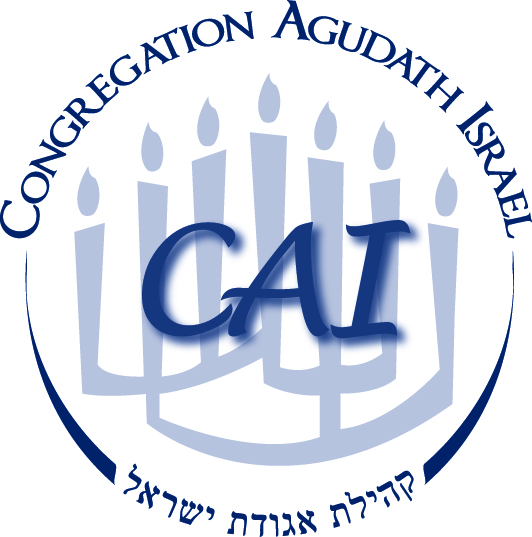 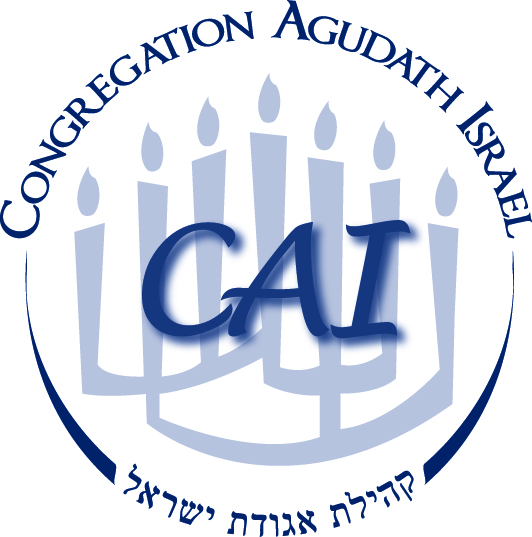 Book of Remembrance - 5775    2014-577  We are now accepting listings for the 2014/5775 Book of Remembrance. This booklet is published each Yom Kippur. Included are the dates of all Yizkor services and the names of those whom we remember at this sacred service.List your family name, the deceased name(s) and their relationship. Examples:YOUR FULL FAMILY NAME (no charge):	Elaine and Larry WeissDECEASED & RELATIONSHIP:	1. Anna & Arthur Weiss – Parents of Larry   				2. David Pass – Uncle of Elaine				3. Norman Goldstein – Brother of Elaine								6. Please write clearly to avoid errors.FULL FAMILY NAME________________________________ PHONE/EMAIL ____________________________1._____________________________________________________________2._____________________________________________________________3._____________________________________________________________4._____________________________________________________________5._____________________________________________________________6._____________________________________________________________7._____________________________________________________________8._____________________________________________________________□ Check here if you are putting additional lines on the back of this form.Total Donation for Above Lines -        				Total Tax-Deductible Donation Enclosed       Questions? Email office@agudath.org or call the CAI office 973.226.3600 or Helaine French 973.226.8130